EWANGELIADla Dzieci12.09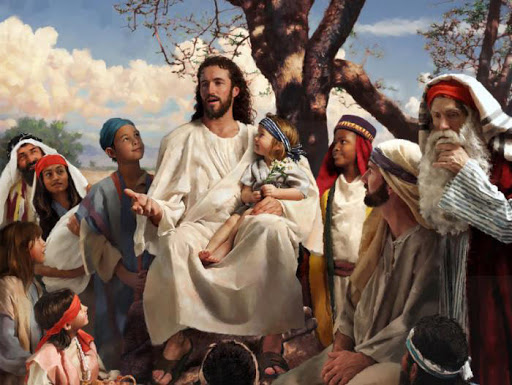 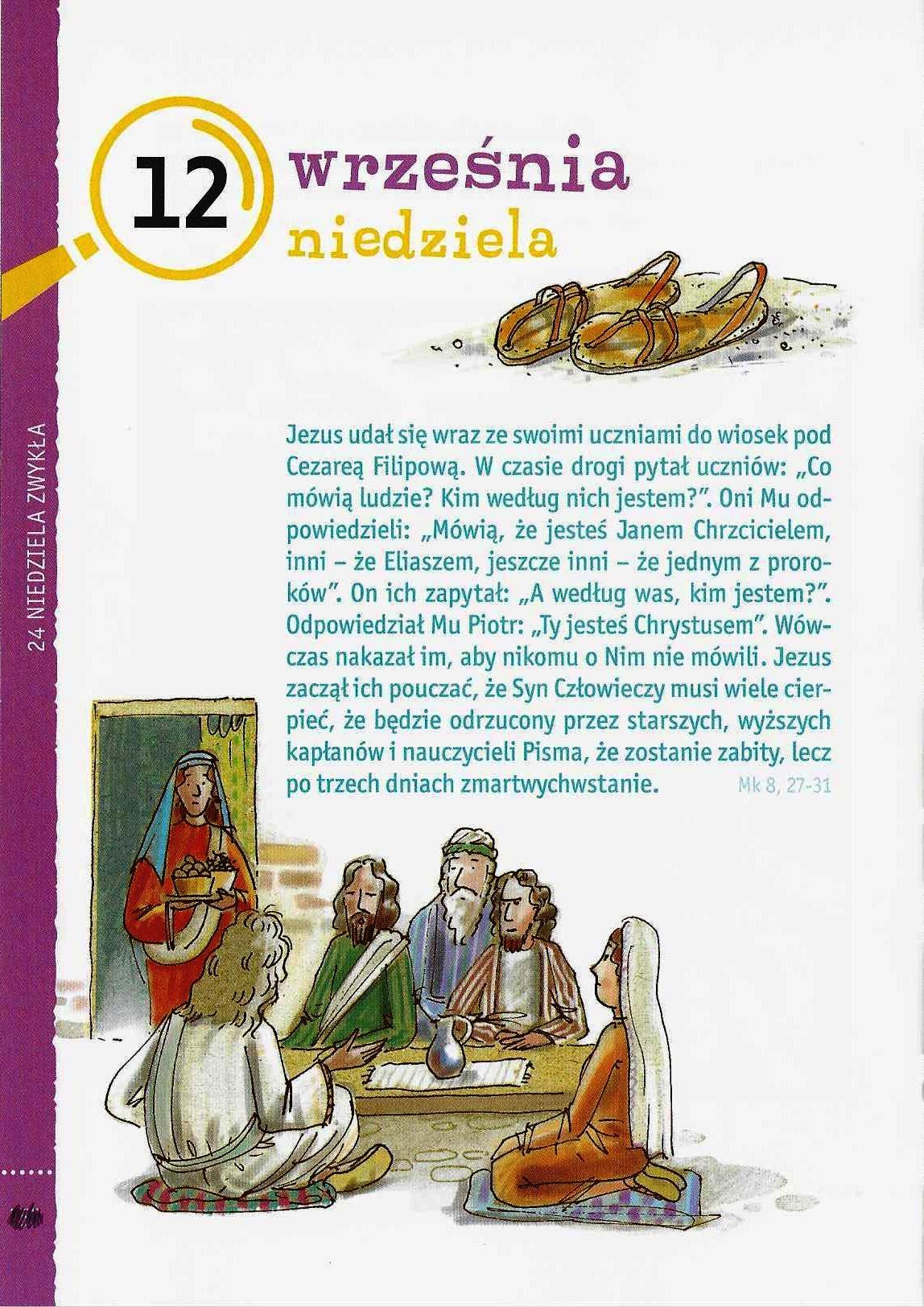 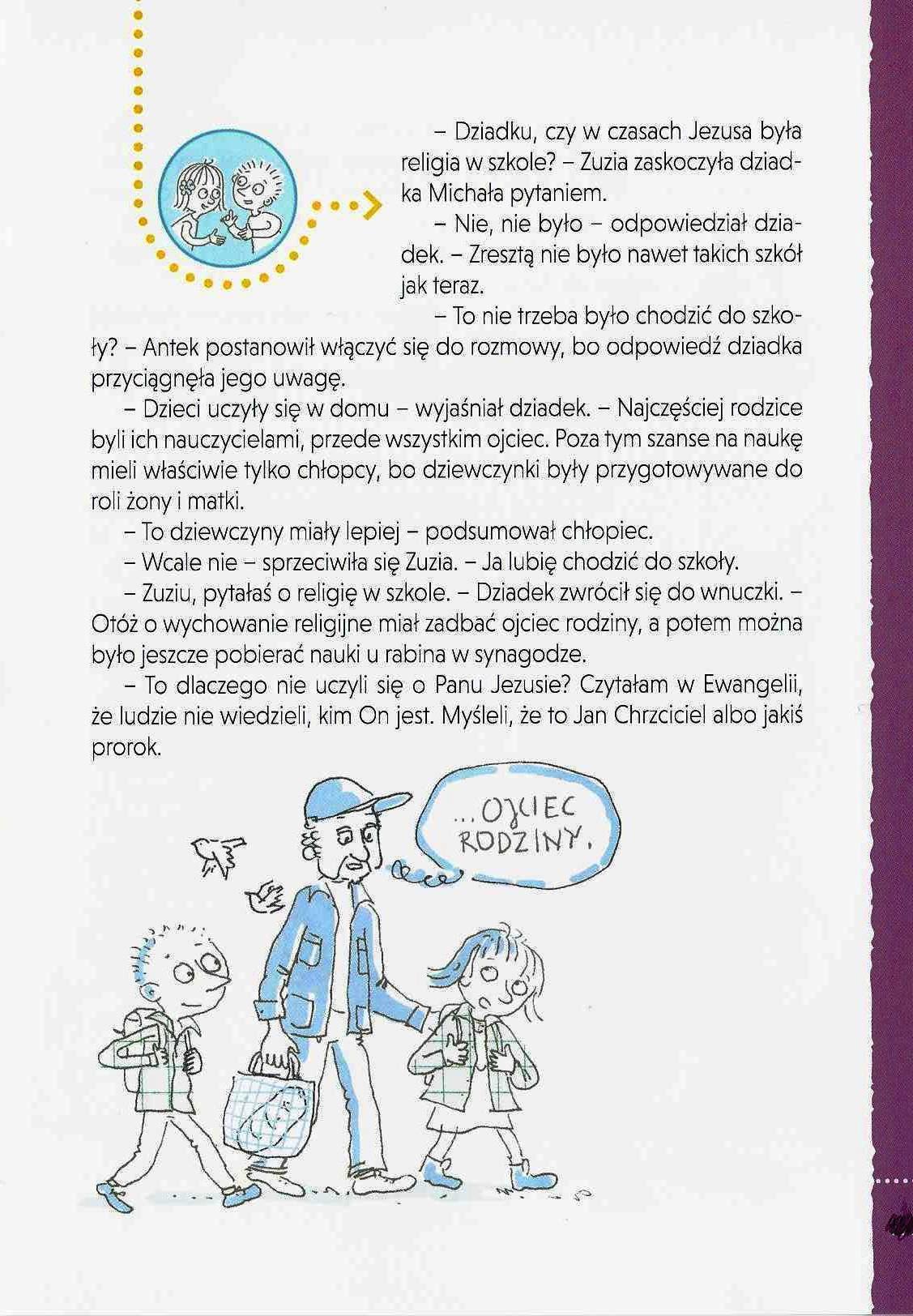 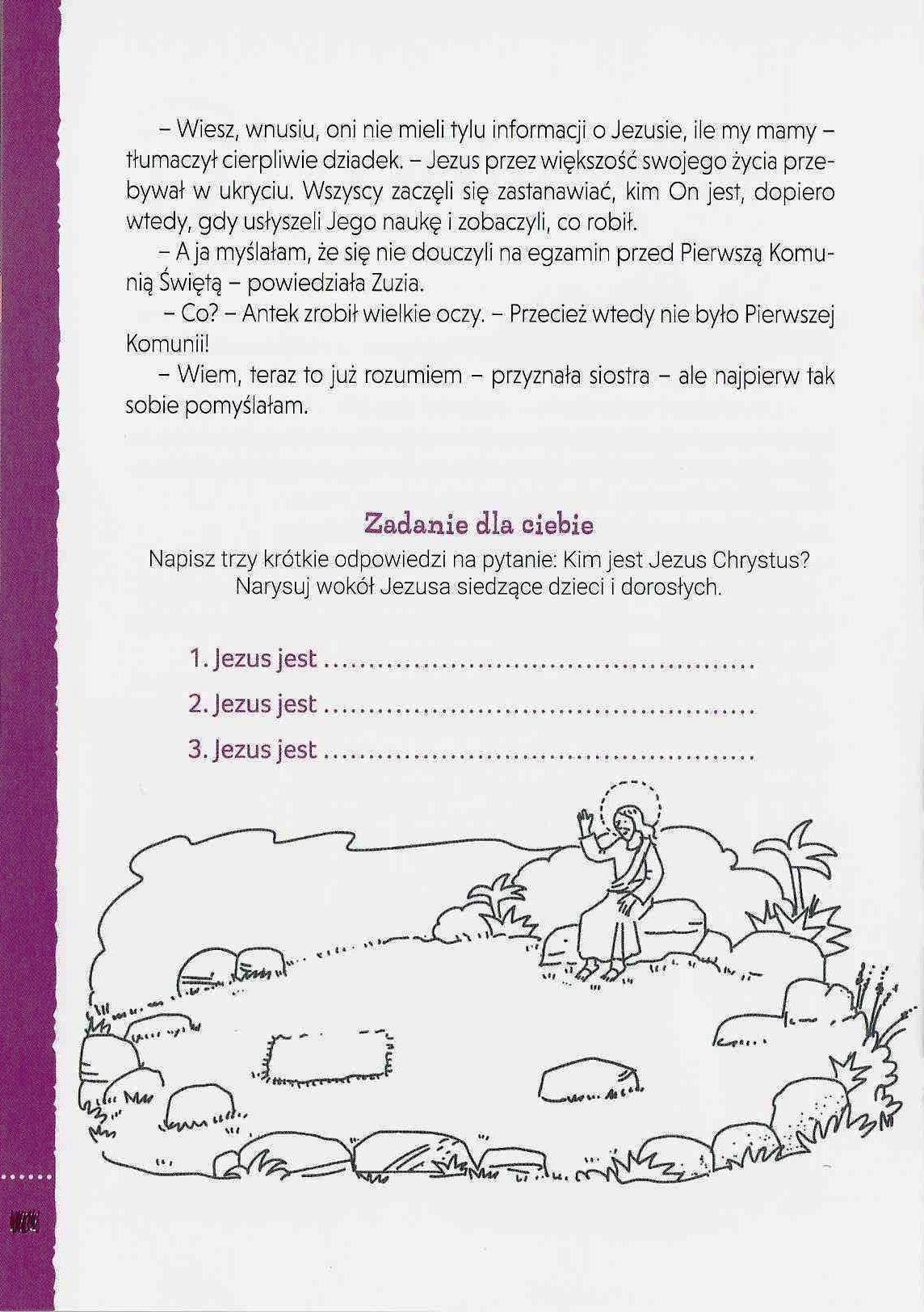 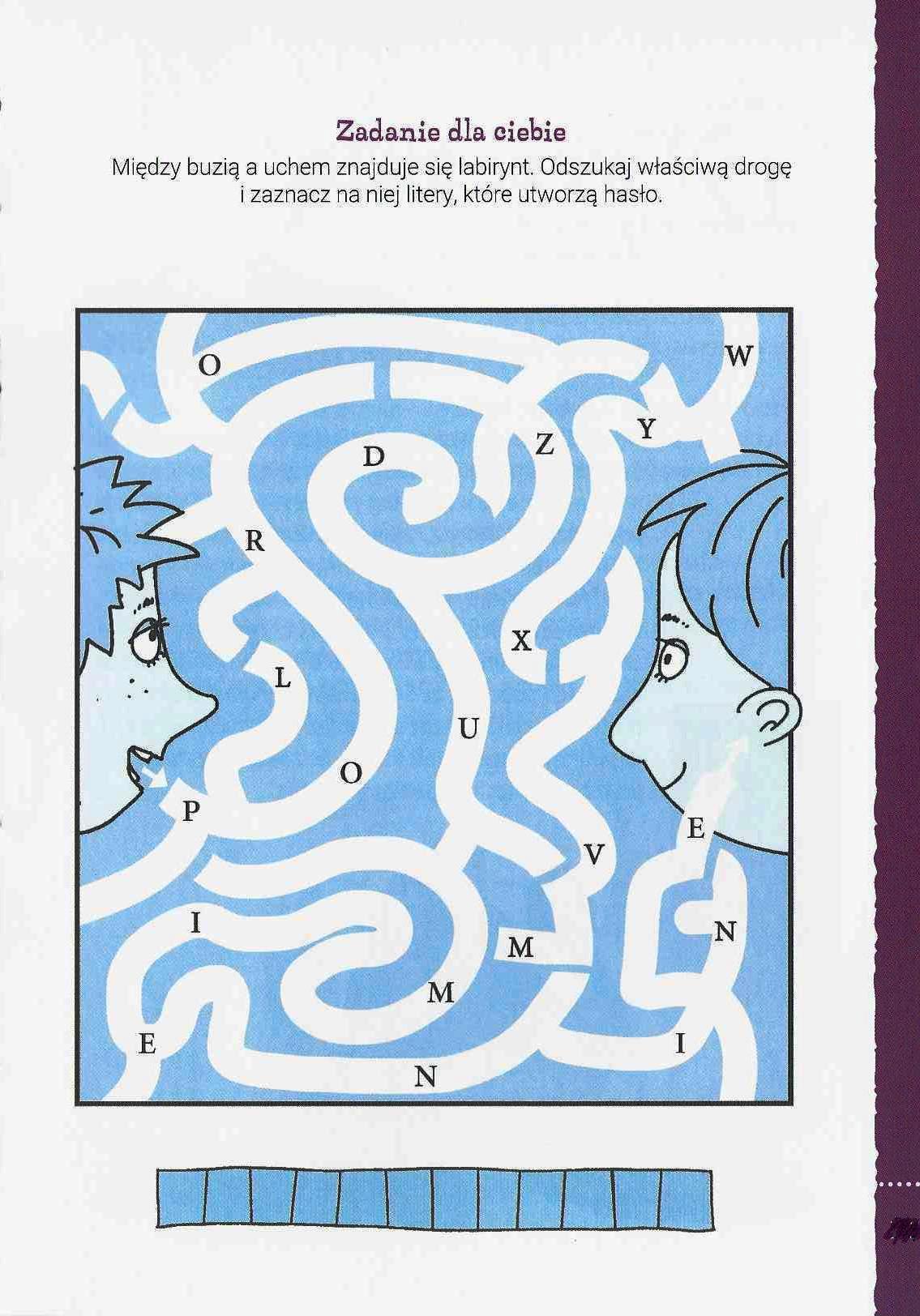 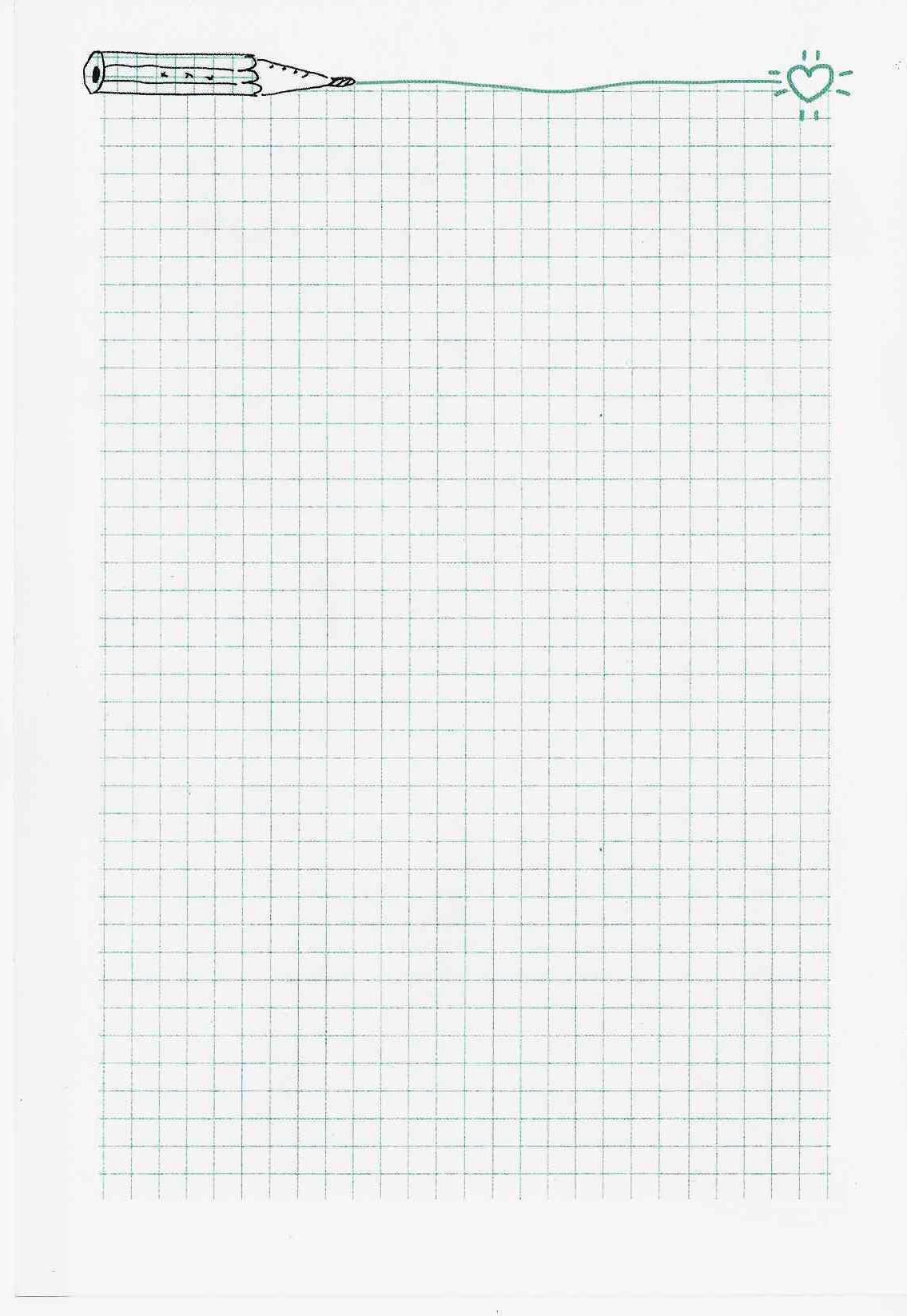 